О внесении изменений в постановление Исполнительного комитета Мамадышского муниципального района Республики Татарстан№ 435 от 21.12.2020 года «Об утверждении тарифов на жилищно-коммунальные услугидля населения на 2021 год»В соответствии со статьями 156, 158 Жилищного Кодекса Российской Федерации, Федеральным законом от 06.10.2003 № 131-ФЗ «Об общих принципах организации местного самоуправления в Российской Федерации», Исполнительный комитет Мамадышского муниципального района Республики Татарстан    п о с т а н о в л я е т:Абзац 1 пункта 1 постановления Исполнительного комитета Мамадышского муниципального района Республики Татарстан № 435 от 21.12.2020 года «Об утверждении тарифов на жилищно-коммунальные услуги для населения на 2021 год» изложить в следующей редакции:«тарифы на жилищные услуги для нанимателей жилых помещений по договорам социального найма и договорам найма жилых помещений муниципального жилищного фонда и для собственников жилых помещений, которые не приняли решение о выборе способа управления МКД и (или) на общем собрании решение об установлении размера платы за содержание жилых помещений, согласно приложению № 1»;Название приложения №1 постановления Исполнительного комитета Мамадышского муниципального района Республики Татарстан № 435 от 21.12.2020 года «Об утверждении тарифов на жилищно-коммунальные услуги для населения на 2021 год» изложить в следующей редакции:« Тарифы на жилищные услуги для нанимателей жилых помещений по договорам социального найма и договорам найма жилых помещений муниципального жилищного фонда и для собственников жилых помещений, которые не приняли решение о выборе способа управления МКД и (или) на общем собрании решение об установлении размера платы за содержание жилых помещений»         3. Опубликовать настоящее постановление в районной газете «Нократ» («Вятка») и на официальном сайте Мамадышского муниципального района Республики Татарстан.         4. Контроль за исполнением настоящего постановления оставляю за собой. Руководитель       			                                                               И.М.ДарземановИСПОЛНИТЕЛЬНЫЙ КОМИТЕТ МАМАДЫШСКОГО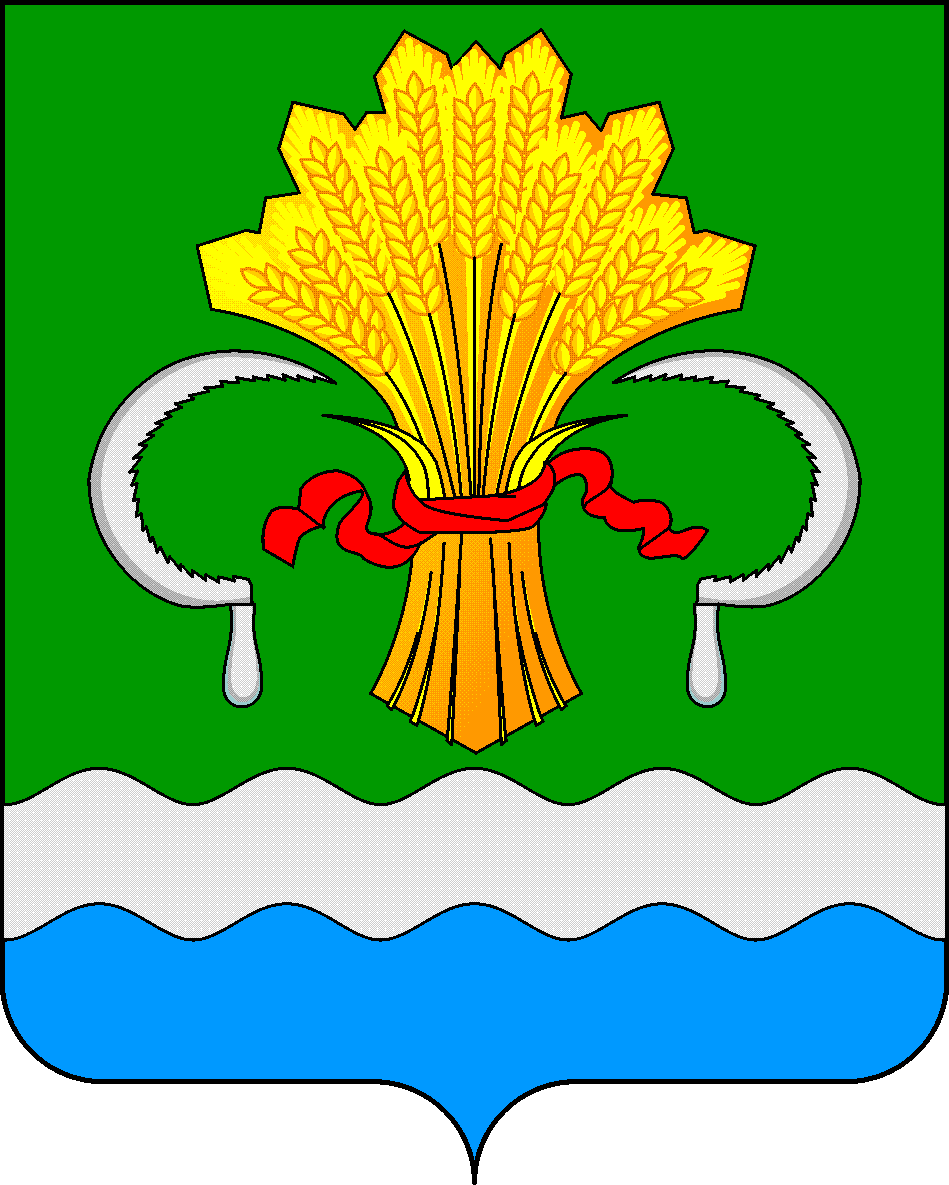 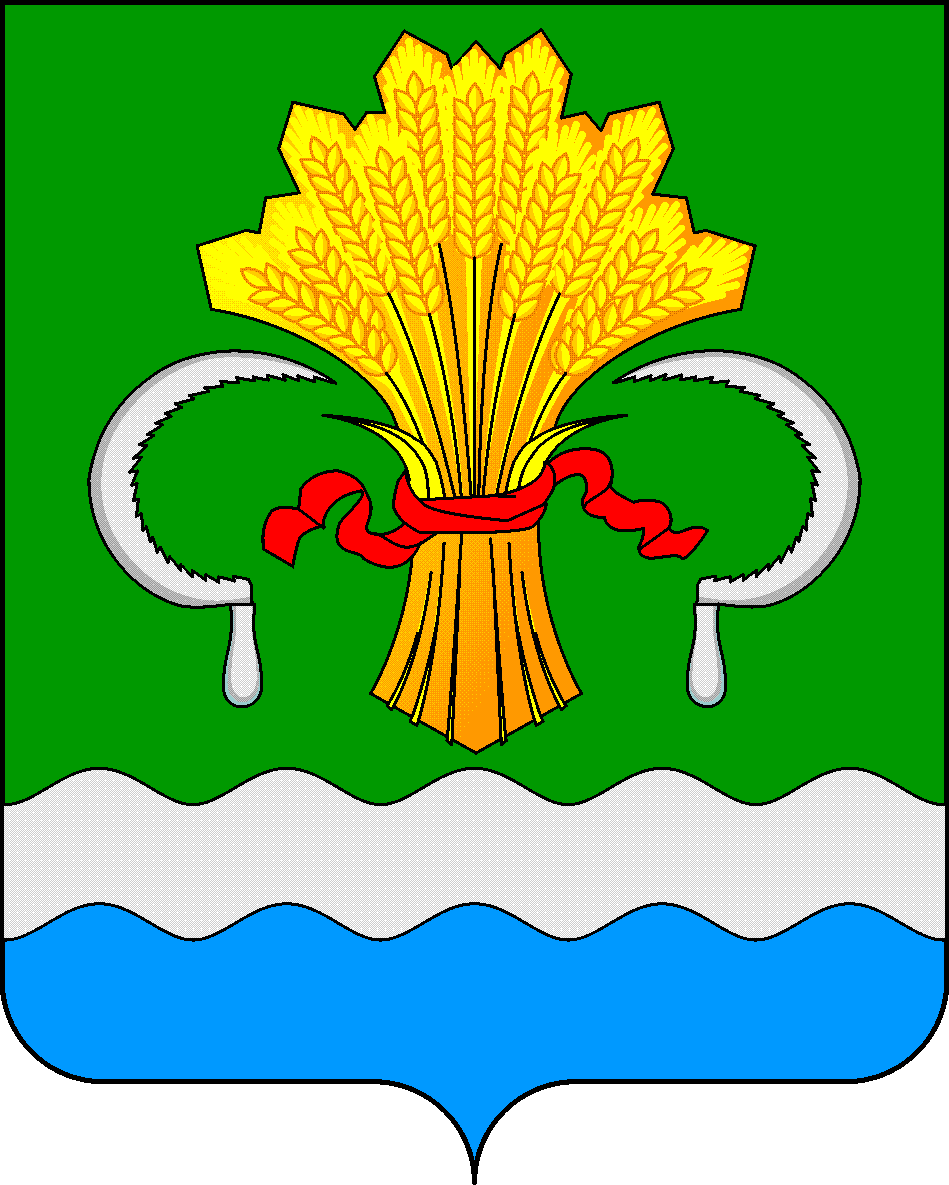  МУНИЦИПАЛЬНОГО РАЙОНА РЕСПУБЛИКИ ТАТАРСТАНул.М.Джалиля, д.23/33, г. Мамадыш, Республика Татарстан, 422190ТАТАРСТАН РЕСПУБЛИКАСЫНЫҢМАМАДЫШ МУНИЦИПАЛЬ РАЙОНЫНЫҢ БАШКАРМА КОМИТЕТЫМ.Җәлил ур, 23/33 й., Мамадыш ш., Татарстан Республикасы, 422190     Тел.: (85563) 3-15-00, 3-31-00, факс 3-22-21, e-mail: mamadysh.ikrayona@tatar.ru, www.mamadysh.tatarstan.ru     Тел.: (85563) 3-15-00, 3-31-00, факс 3-22-21, e-mail: mamadysh.ikrayona@tatar.ru, www.mamadysh.tatarstan.ru     Тел.: (85563) 3-15-00, 3-31-00, факс 3-22-21, e-mail: mamadysh.ikrayona@tatar.ru, www.mamadysh.tatarstan.ru    Постановление№ 339    Постановление№ 339                    Карарот «14»           10            2021 г.